Dzień dobry Alu.Mija kolejny dzień. Czas trochę popracować.Przesyłam Ci zadania. Miłego dnia. 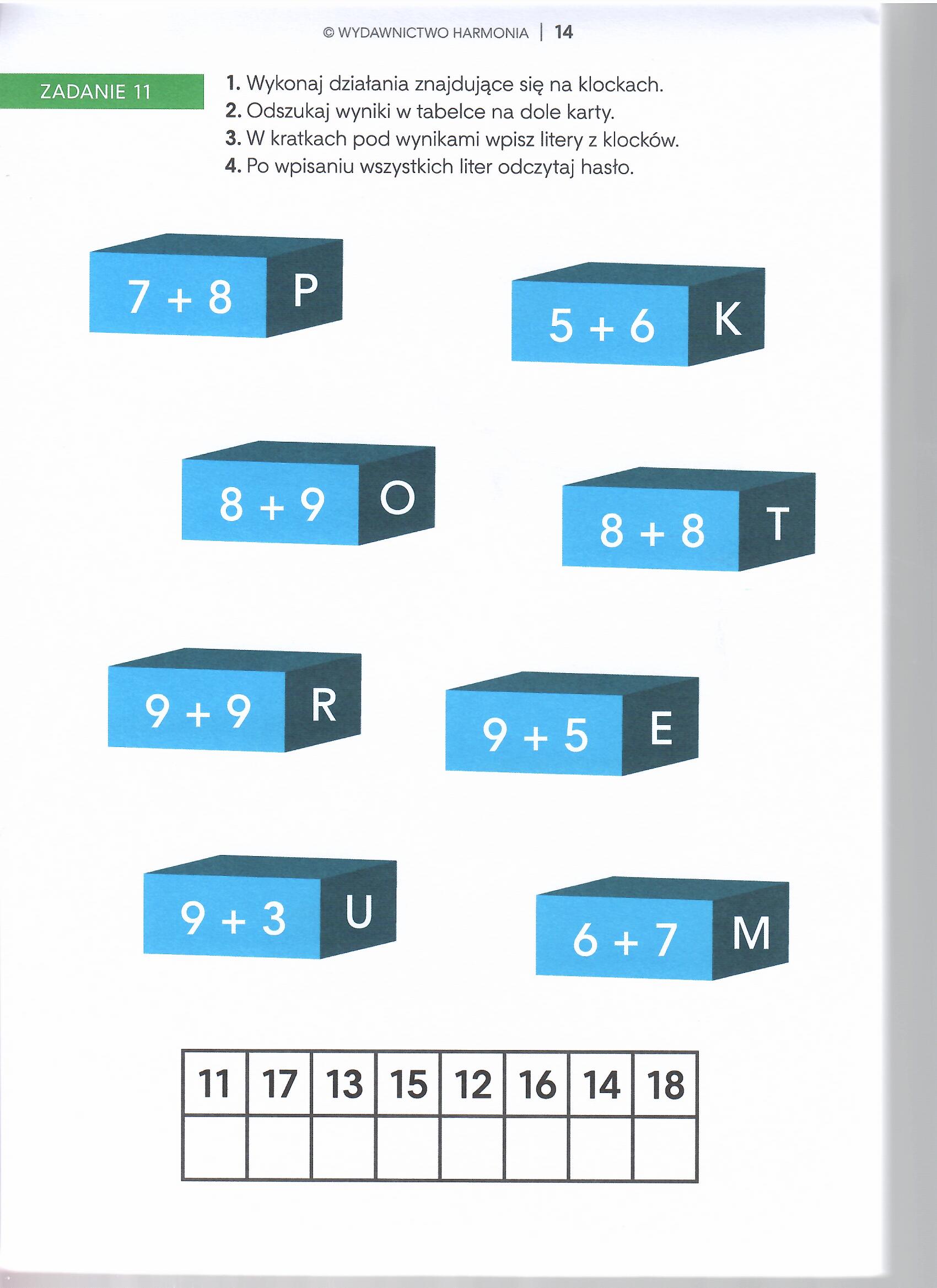 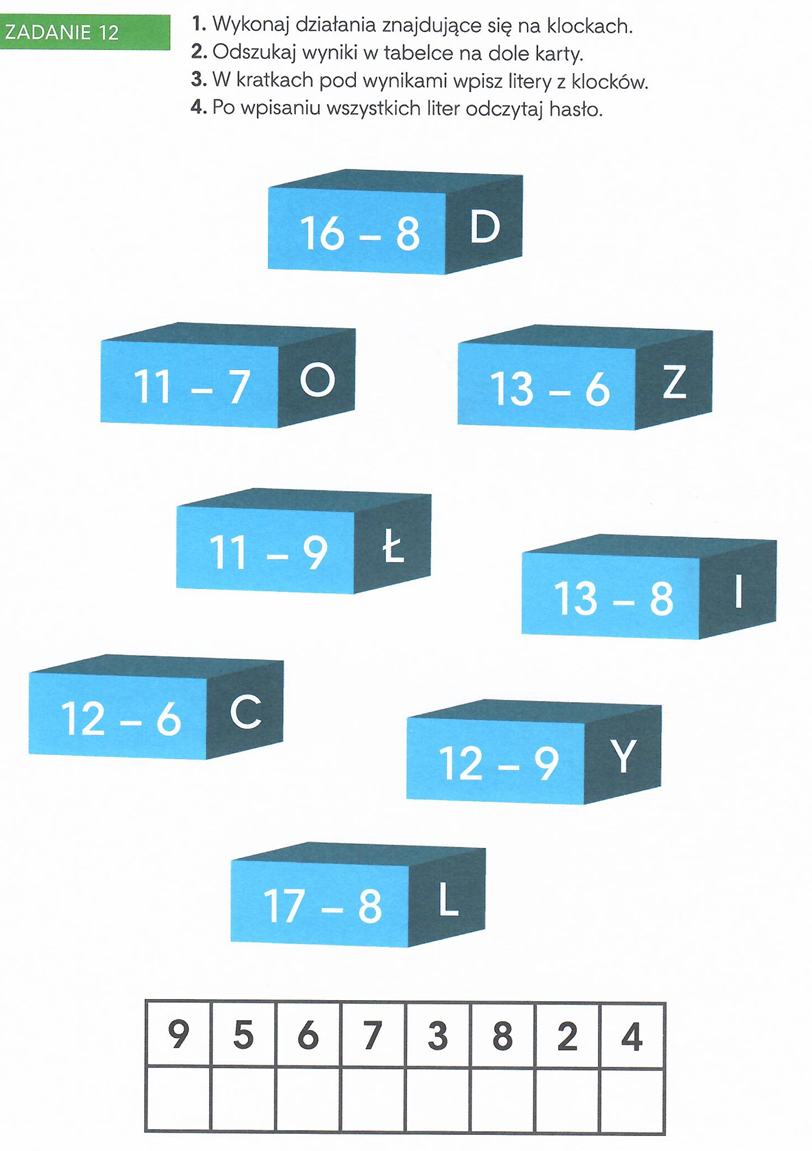 